_____________________________________________________________________________671920, Республика Бурятия, Джидинский район, село Петропавловка, улица Свердлова, 18,тел. (факс) 8-30134-41-4-48, sp-petropavlovka@mail.ruПОСТАНОВЛЕНИЕ№ _____село Петропавловка                                                               «____»________________ 2016 года.Об утверждении  Административного регламентаАдминистрации муниципального образованиясельское поселение «Петропавловское» по предоставлениюмуниципальной услуги «Выдача архивных справок,выписок из похозяйственных книг, справок о составе семьи» С целью улучшения качества государственных и муниципальных услуг, на основании  Федерального закона от 06.10.2003 года №131-ФЗ «Об общих принципах организации местного самоуправления в Российской Федерации», руководствуясь Федеральным законом от 27.07.2010 года №210-ФЗ «Об организации предоставления государственных и муниципальных услуг», Уставом муниципального образования сельское поселение «Петропавловское»,ПОСТАНОВЛЯЮ:1. Утвердить прилагаемый Административный регламент Администрации муниципального образования сельское поселение «Петропавловское» по предоставлению муниципальной услуги «Выдача архивных справок, выписок из похозяйственных книг, справок о составе семьи».2. Опубликовать настоящее Постановление на информационном стенде Администрации МО СП «Петропавловское», а также на официальном интернет-сайте: http://sp-petropavlovka.ru.3. Настоящее Постановление вступает в силу со дня его официального опубликования.4. Контроль за исполнением настоящего Постановления оставляю за собой.Глава муниципального образования сельское поселение «Петропавловское»:                                                    В.И. МедведевПриложениек Постановлению  Администрации муниципального образованиясельское поселение «Петропавловское»от «____»_______________ 2016 года №______Административный регламентАдминистрации муниципального образования сельское поселение«Петропавловское» по предоставлению муниципальной  услуги«Выдача архивных справок, выписок из похозяйственных книг,справок о составе семьи»I. Общие положения1.1. Административный регламент Администрации муниципального образования «сельское поселение» «Петропавловское» по предоставлению муниципальной услуги «Выдача архивных справок, выписок из похозяйственных книг, справок о составе семьи» (далее – Административный регламент) устанавливает сроки и последовательность административных процедур при предоставлении муниципальной услуги в соответствии с законодательством Российской Федерации.Административный регламент размещается на официальном сайте Администрации сельского поселения «Петропавловское», а также на информационных стендах Администрации МО СП «Петропавловское».1.2. Предоставление муниципальной услуги осуществляется в соответствии с:- Конституцией Российской Федерации;- Федеральным законом от 27.07.2010 года №210-ФЗ «Об организации предоставления государственных и муниципальных услуг»;- Федеральным законом от 06.10.2003 года №131-ФЗ «Об общих принципах организации местного самоуправления в Российской Федерации»;- Уставом МО СП «Петропавловское».
II. Стандарт предоставления муниципальной услуги2.1. Наименование муниципальной услуги – «Выдача архивных справок, выписок из похозяйственных книг, справок о составе семьи» (далее – Муниципальная услуга).2.2. Предоставление муниципальной услуги осуществляется Администрацией муниципального образования сельское поселение «Петропавловское» (далее – Администрация). Ответственным исполнителем муниципальной услуги является специалист Администрации МО СП «Петропавловское» (далее – Специалист).2.3. Получателями муниципальной услуги являются граждане и юридические лица Российской Федерации, проживающие на территории МО СП «Петропавловское». От имени заявителя могут выступать физические и юридические лица, имеющие право в соответствии с законодательством Российской Федерации либо в силу наделения их заявителями в порядке, установленном законодательством Российской Федерации, полномочиями выступать от их имени (далее – Заявители).2.4. Результатом предоставления муниципальной услуги являются выдача, архивных справок, выписок из похозяйственных книг, справок о составе семьи.III. Требования к порядку предоставления
муниципальной услуги3.1. Порядок информирования о правилах предоставления муниципальной услуги.3.1.1. Местонахождение Администрации муниципального образования сельское поселение «Петропавловское»: 671920, Российская Федерация, Республика Бурятия,  Джидинский  район, село Петропавловка, улица Свердлова, 18.Приемные дни (работа с клиентами) – понедельник с 8:00 до 17:00;                                                                    вторник с 8:00 до 16:00;                                                                    четверг с 8:00 до 16:00. среда – работа с архивными документами;пятница – выезд по заявлениям по присвоению адреса объекту недвижимости. Перерыв на обед – с 12:00 до 13:00.Выходные дни – суббота, воскресенье.3.1.2. Информацию по процедуре предоставления муниципальной услуги можно получить у Специалиста, по телефону: 8 (30134) 41-8-62, а также на сайте и по электронной почте Администрации: http://sp-petropavlovka.ru, e-mail: sp-petropavlovka@mail.ru.   3.1.3. Порядок получения информации заявителями по вопросам предоставления муниципальной услуги.Информирование о предоставлении муниципальной услуги в Администрации осуществляется специалистом. Специалист осуществляет информирование по следующим направлениям:- о местонахождении и графике работы Администрации;- о справочных телефонах Администрации;- об адресе официального сайта Администрации в сети Интернет, адресе электронной почты Администрации;- о порядке получения информации заинтересованными лицами по вопросам предоставления муниципальной услуги, в том числе о ходе предоставления муниципальной услуги.3.1.4. Информирование заявителей о предоставлении муниципальной услуги осуществляется в форме:- непосредственного общения заявителей (при личном обращении либо по телефону) со Специалистом, ответственным за консультацию, по направлениям, предусмотренным пунктом 3.1.3. настоящего Административного регламента;- информационных материалов, которые размещаются на официальном сайте Администрации, а также на информационных стендах, размещенных при входе в помещение Администрации.3.1.5. Требования к форме и характеру взаимодействия Специалиста с заявителями:- при ответе на телефонные звонки Специалист представляется, назвав свои фамилию, имя, отчество, должность, предлагает представиться собеседнику, выслушивает и уточняет суть вопроса. Во время разговора следует произносить слова четко, избегать параллельных разговоров с окружающими людьми и не прерывать разговор по причине поступления звонка на другой аппарат;- при личном обращении заявителей Специалист должен представиться, указать фамилию, имя и отчество, сообщить занимаемую должность, самостоятельно дать ответ на заданный заявителем вопрос;- в конце консультирования (по телефону или лично) Специалист, осуществляющий консультирование, должен кратко подвести итоги и перечислить меры, которые следует принять заявителю (кто именно, когда и что должен сделать);- ответ на письменные обращения и обращения по электронной почте дается в простой, четкой и понятной форме с указанием фамилии и инициалов, номера телефона Специалиста, исполнившего ответ на обращение. Ответ на письменное обращение подписывается Главой Администрации (далее – Глава) либо уполномоченным должностным лицом. Ответ на письменные обращения и обращения по электронной почте дается в срок, не превышающий 30 дней со дня регистрации обращения.3.2. Общие требования к оформлению документов, представляемых для предоставления муниципальной услуги:Документы предоставляются  на русском языке.3.3. Сроки предоставления муниципальной услуги.Выдача справок о составе семьи – в приемный день обращения граждан.Выдача архивных справок – не позднее 14 календарных дней со дня поступления заявления.Выдача выписок из похозяйственных книг – не позднее 30 календарных дней со дня поступления заявления.Выдача справок о составе семьи, характеристик по запросам различных структур – не позднее 7 календарных дней. 3.4. Требования к помещениям, в которых предоставляется государственная услуга, к месту ожидания и приема заявителей, размещению и оформлению визуальной, текстовой и мультимедийной информации о порядке предоставления такой услуги.3.4.1. В Администрации организуется рабочее место для непосредственного взаимодействия ведущих прием специалистов, ответственных за предоставление муниципальной услуги, с заявителями.3.4.2. Рабочее место каждого специалиста должно быть оборудовано персональным компьютером с возможностью доступа к необходимым информационным базам данных, печатающим и сканирующим устройствам.3.4.3. Для ожидания, приема заявителям отводится специальное место, оборудованное стульями, столом, снабжено бланками заявлений, бумагой, ручкой. В данном помещении располагаются информационные стенды о порядке предоставления муниципальной услуги.Место ожидания приема, место сдачи и получения документов заявителями, место для информирования заявителей и заполнения необходимых документов оборудовано противопожарной системой и системой пожаротушения, информационными стендами, содержащими информацию о порядке предоставления муниципальной услуги, бланках заявлений, перечне необходимых документов, мебелью для возможного оформления документов.Помещения, в которых предоставляются муниципальные услуги, должны отвечать требованиям обеспечения доступности для инвалидов в соответствии с законодательством Российской Федерации о социальной защите инвалидов.В местах оказания муниципальной услуги предусматривается оборудование парковочных мест, в том числе для инвалидов, доступных мест общественного пользования (туалетов) и хранения верхней одежды граждан. Вход в здание должен быть оборудован лестницей с поручнями, а также пандусами для беспрепятственного передвижения инвалидных колясок. Помещения оборудуются проходами, позволяющими обеспечить беспрепятственный доступ инвалидов, включая инвалидов, использующих кресла-коляски. Глухонемым, инвалидам по зрению и другим лицам с ограниченными возможностями здоровья при необходимости оказывается помощь по передвижению в помещениях.3.4.4. Муниципальная услуга предоставляется в соответствии с требованиями, установленными Федеральным законом от 24.11.1995 года №181-ФЗ «О социальной защите инвалидов в Российской Федерации».3.5. Требования к предоставлению муниципальной услуги.Муниципальная услуга предоставляется бесплатно.3.6. Требования к заявителю:- заявитель должен присутствовать лично, при себе иметь паспорт гражданина Российской Федерации. IV. Контроль за предоставлением муниципальной услуги4.1. Текущий контроль за соблюдением последовательности действий при предоставлении муниципальной услуги осуществляется Главой Администрации муниципального образования сельское поселение «Петропавловское». Ответственность Специалиста закрепляется в его должностном регламенте (инструкции). Текущий контроль осуществляется путем проведения проверок соблюдения и исполнения специалистом положений настоящего Административного регламента.4.2. Контроль полноты и качества предоставления муниципальной услуги осуществляется Главой Администрации и включает в себя проведение проверок, выявление и устранение нарушений прав заявителей, рассмотрение, принятие решений и подготовку ответов на обращения заявителей, содержащих жалобы на действия (бездействие) Специалиста Администрации, ответственного за предоставление муниципальной услуги. По результатам проведенных проверок в случае выявления нарушений прав заявителей осуществляется привлечение виновных лиц к ответственности в соответствии с законодательством Российской Федерации.V. Показатели доступности и качества муниципальной услуги
5.1. Одной из основных целей настоящего Административного регламента является доступность и высокое качество предоставления муниципальной услуги. Одной из форм доступности предоставления муниципальной услуги является использование информационно-телекоммуникационных сетей общего пользования, в том числе сети Интернет, с возможностью их копирования.5.2. Показателем доступности и качества предоставления муниципальной услуги является отсутствие жалоб заявителей на:- нарушение сроков исполнения обращений;- некомпетентность и неисполнительность специалистов;- некачественную подготовку документов;- волокиту и безосновательный отказ в приеме документов и в предоставлении муниципальной услуги;- иные нарушения прав и законных интересов граждан и юридических лиц.Блок-схема последовательности административных действий при предоставлении муниципальной услуги приводится в Приложении №1 к настоящему Административному регламенту.
VI. Порядок обжалования действий (бездействия) и решений,
осуществляемых (принятых) в ходе предоставления муниципальной услуги6.1. Заявители имеют право на обжалование действий (бездействия) и решений должностных лиц, осуществляемых (принятых) в ходе предоставления муниципальной услуги.6.2. Жалоба на действия (бездействие) и решения должностных лиц (далее – Жалоба) может быть подана как в форме устного обращения, так и в письменной (в том числе электронной) форме:1) по адресу: 671920, Российская Федерация, Республика Бурятия Джидинский район, село Петропавловка, улица Свердлова, 18, по телефону/факсу: 8(30134) 41-4-48/42-1-62;2) по электронной почте: sp-petropavlovka@mail.ru6.3. Заявитель в своей письменной жалобе в обязательном порядке указывает наименование Администрации, а также свои фамилию, имя, отчество, почтовый адрес, по которому должен быть направлен ответ, излагает суть жалобы, ставит личную подпись и дату.Жалоба подается Главе Администрации муниципального образования сельское поселение «Петропавловское».В случае необходимости подтверждения своих доводов заявитель прилагает к письменной жалобе документы и материалы либо их копии.Жалоба может быть подана в форме устного обращения на личном приеме заявителей. 6.4. Порядок подачи, рассмотрения и разрешения жалоб, направляемых в суды и арбитражные суды, определяется гражданским процессуальным и арбитражным процессуальным законодательством Российской Федерации о гражданском судопроизводстве и судопроизводстве в арбитражных судах.6.5. Жалоба считается разрешенной, если рассмотрены все поставленные в ней вопросы, приняты необходимые меры и даны письменные (в том числе в электронной форме) и устные с согласия заявителя ответы в течение 30 дней со дня регистрации таких обращений.Приложение №1 к Административному регламенту Администрации муниципального образованиясельское поселение «Петропавловское»по предоставлению муниципальной услуги «Выдача архивных справок, выписокиз похозяйственных книг, справок о составе семьи» Блок-схемапредоставления муниципальной  услуги «Выдача архивных справок,выписок из похозяйственных книг, справок о составе семьи»Буряад  Республикын                                                                                                         Зэдын аймагай                                                                                                          Петропавловкын  хYдоогэй                                                                                       hуурин газаран муниципальна                                                                                                                                    байгууламжын  захиргаан                                                                                      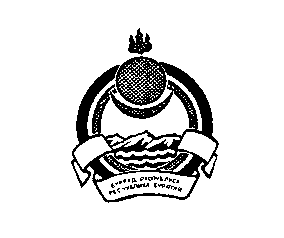 Республика Бурятия Джидинский район            Администрация  муниципального образования   сельское поселение«Петропавловское»